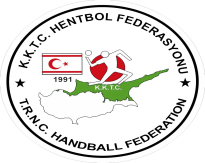   KTHF GÖZLEMCİ BİLGİ FORMU 2016-2017ADI VE SOYADIKİMLİK NODOĞUM YERİ VE TARİHİŞehir  ---     gün/ay/yılŞehir  ---     gün/ay/yılŞehir  ---     gün/ay/yılŞehir  ---     gün/ay/yılŞehir  ---     gün/ay/yılMEZUN OLDUĞU VEYA OKUDUĞU OKULMESLEĞİÇALIŞTIĞI KURUMEV ADRESİEN SON KLASMANI  (A-B-C)SON GÖREV YAPTIĞI SEZONTELEFON NUMARALARITELEFON NUMARALARIe-mail ADRESİİBAN NUMARASIİngilizce Dil DüzeyiGörev Alma Zaman Dilimi(İstiyorsanız kutuya X koyunuz)Hafta Sonu LigHafta Sonu LigHafta Sonu LigHafta İçi LigTurnuva Hafta İçiTurnuva Hafta İçiGörev Alma Zaman Dilimi(İstiyorsanız kutuya X koyunuz)YUKARIDA BEYAN ETTİĞİM BİLGİLERİN DOĞRULUĞUNU TAAHÜT EDER, VERDİĞİM BİLGİLER DOĞRULTUSUNDA 2015-2016  SEZONUNDA  GÖZLEMCİLİK  YAPMAK  İSTİYORUM.GÖZLEMCİ KENDİ MAİL ADRESİNDEN merkezhakem@kthf.com adresine bu formu gönderecektir.YUKARIDA BEYAN ETTİĞİM BİLGİLERİN DOĞRULUĞUNU TAAHÜT EDER, VERDİĞİM BİLGİLER DOĞRULTUSUNDA 2015-2016  SEZONUNDA  GÖZLEMCİLİK  YAPMAK  İSTİYORUM.GÖZLEMCİ KENDİ MAİL ADRESİNDEN merkezhakem@kthf.com adresine bu formu gönderecektir.YUKARIDA BEYAN ETTİĞİM BİLGİLERİN DOĞRULUĞUNU TAAHÜT EDER, VERDİĞİM BİLGİLER DOĞRULTUSUNDA 2015-2016  SEZONUNDA  GÖZLEMCİLİK  YAPMAK  İSTİYORUM.GÖZLEMCİ KENDİ MAİL ADRESİNDEN merkezhakem@kthf.com adresine bu formu gönderecektir.YUKARIDA BEYAN ETTİĞİM BİLGİLERİN DOĞRULUĞUNU TAAHÜT EDER, VERDİĞİM BİLGİLER DOĞRULTUSUNDA 2015-2016  SEZONUNDA  GÖZLEMCİLİK  YAPMAK  İSTİYORUM.GÖZLEMCİ KENDİ MAİL ADRESİNDEN merkezhakem@kthf.com adresine bu formu gönderecektir.YUKARIDA BEYAN ETTİĞİM BİLGİLERİN DOĞRULUĞUNU TAAHÜT EDER, VERDİĞİM BİLGİLER DOĞRULTUSUNDA 2015-2016  SEZONUNDA  GÖZLEMCİLİK  YAPMAK  İSTİYORUM.GÖZLEMCİ KENDİ MAİL ADRESİNDEN merkezhakem@kthf.com adresine bu formu gönderecektir.YUKARIDA BEYAN ETTİĞİM BİLGİLERİN DOĞRULUĞUNU TAAHÜT EDER, VERDİĞİM BİLGİLER DOĞRULTUSUNDA 2015-2016  SEZONUNDA  GÖZLEMCİLİK  YAPMAK  İSTİYORUM.GÖZLEMCİ KENDİ MAİL ADRESİNDEN merkezhakem@kthf.com adresine bu formu gönderecektir.YUKARIDA BEYAN ETTİĞİM BİLGİLERİN DOĞRULUĞUNU TAAHÜT EDER, VERDİĞİM BİLGİLER DOĞRULTUSUNDA 2015-2016  SEZONUNDA  GÖZLEMCİLİK  YAPMAK  İSTİYORUM.GÖZLEMCİ KENDİ MAİL ADRESİNDEN merkezhakem@kthf.com adresine bu formu gönderecektir.İMZAİMZA